PRÍHOVOR HLAVNÉHO PREDSTAVENÉHODONA ÁNGELA  FERNÁNDEZA ARTIMEHOV ALEPPE MI HOVORIA:„DON BOSCO JE VIAC ŽIVÝ AKO KEDYKOĽVEK PREDTÝM!“VŠETCI SALEZIÁNI TAM ZOSTALIA SÚ ODRAZOM OTCA, KTORÉHO MILUJEME.Milí priatelia a čitatelia mesačníka Bollettino Salesiano a milovaná saleziánska rodina! Tento pozdrav, prvý v novom roku, vám píšem po skľučujúcom rozhovore s provinciálnym predstaveným provincie Blízky Východ. Práve on, Abuna Munir El Raì, Sýrčan narodený v Aleppe, mi rozprával o svojom meste so slzami v očiach, nielen kvôli bolesti a mučivému utrpeniu svojho ľudu, ale aj kvôli neuveriteľným a vzácnym skutočnostiam, ktoré vidí rásť uprostred nábojov, bômb a skazy.Hovoril mi: „Don Bosco je v Sýrii, v Aleppe, živý, viac živý ako kedykoľvek predtým. V spúšti a uprostred trosiek saleziánsky dom každý deň otvára svoje dvere, aby prijímal stovky malých i veľkých detí a mladých, pretože veľmi chceme, aby uprostred toľkej smrti pokračoval život. A môžem potvrdiť, že namiesto toho, aby sa počet mladých zmenšoval, naďalej rastie. Dojíma ma , keď vidím viac ako tisícpäťsto detí a mladých, čo je dvojnásobne viac ako predtým, ktorí chcú prichádzať do domu dona Bosca, aby sa stretávali s inými, aby žili, modlili sa a zahrali.“A dodal: „Chcem ti povedať, že ak ma niečo dojíma až k slzám, tak skutočnosť, že všetci moji bratia saleziáni uprednostnili zostať so svojím ľudom. Mali právo odísť a mohli to pokojne urobiť, ale nikto neopustil svoje miesto a všetci spoločne prežívajú ten istý osud.“Keď som ho počúval, nemohol som povedať ani slovo, tak silno som bol zasiahnutý a vnútorne otrasený.Som si tým istý: don Bosco je viac živý ako kedykoľvek predtým. Zaiste v nebi, v druhom živote, ktorý je životom v Bohu, ale aj tu medzi nami a s nami, pretože sú stovky saleziánov, bratov a sestier, laikov a mladých, ktorí jeho sen udržiavajú pri živote a pokračujú v jeho výchovnom a evanjelizačnom úsilí, v osobnom stretaní sa s každým dieťaťom a s každým mladým.Ako to vyjadruje jedna pieseň: „Vravím, že Ján Bosco je živý a podujal sa na mnohé iniciatívy,nevidíš jeho otcovskú starostlivosť, ktorá teraz pôsobí v celom svete?Nepočuješ, ako jeho pieseň nôtia mnohé dcéry, mnohí synovia,ktorí prinášajú tento odraz Otca, ktorého milujeme?Títo synovia a tieto dcéry sú nasledovníkmi čistej lásky, viery a obety:všetci za mladých, všetci za Krista…Ako otec don Bosco vo svojom vnútri cítia dojatiea angažujú sa, keď stoja zoči-voči bolesti mladého človeka, ktorý sa ocitol v ťažkostiach.“Na mnohých „valdoccách“ svetaZázrak, ktorý vám rozprávam o Aleppe, by som mohol rozprávať o mnohých ďalších miestach.Jeden zo záväzkov, ktoré don Bosco s väčšou naliehavosťou pripomínal saleziánom, najmä prvým misionárom, ktorí odchádzali do Ameriky, bol: „Starajte sa najmä o chorých, o maličkých, o starých a o chudobných.“ To vysvetľuje saleziánsky zázrak v Aleppe. Je to dom, v ktorom každý môže nájsť miesto. Nenájdu toho veľa na jedenie, pretože jedlo chýba všade, ale pokračuje pieseň ospevujúca život a stávka na budúcnosť v situácii, v ktorej všetko hovorí iba o smrti.To všetko ma napĺňa radosťou a znovu vo mne vzbudzuje slová obdivu a vďačnosti za dona Bosca, ktorý bez nejakej namyslenosti bol veľký, pretože jedným pohľadom, mlčaním, jedným slovom ľudí zasahoval do hĺbky srdca. Ako sa to dnes deje na mnohých „valdoccách“ sveta.Tieto úvahy mi pripomínajú jednu malú skutočnosť, ktorá nám hovorí o veľkom srdci dona Bosca. Je to len krátky, ale veľmi príznačný príbeh. Niekoľko rokov po smrti dona Bosca ho porozprával salezián don Alessandro Luchelli, ktorý strávil niekoľko rokov na Valdoccu s donom Boscom. Ako spomína don Alessandro, v roku 1884 sa disciplína v oratóriu na Valdoccu (v Turíne) veľmi sprísnila oproti tomu, aká bola saleziánska tradícia. Sám don Bosco, ktorý tam býval, niektoré veci sledoval so smútkom. Známy „List z Ríma“ dosvedčuje túto jeho obavu. „V istý deň“ – rozpráva don Alessandro – „som mal za úlohu dohliadať na jeden rad chlapcov, ktorí stáli zoradení a čakali, kým prídu na rad, aby mohli vyjsť hore do spoločnej študovne. Udržiaval som disciplínu prísnym a trošku výhražným pohľadom, aby v rade stáli poriadne. V tej chvíli tade prešiel don Bosco, položil mi ruku na plece a povedal mi: ,Ale trochu ich nechaj.‘ Donovi Boscovi sa zomknuté šíky nepáčili. Toleroval ich iba vtedy, keď počet mladíkov tak stúpol, že sa zdalo, že sa to nedá spraviť ináč.“Je to len jedno zo svedectiev, ktoré nám hovoria o srdci otca, ktorý si robí starosti aj s tými najjednoduchšími vecami v dome, v rodine, u mladých v saleziánskom dome. Tak v Aleppe, ako aj v Sierra Leone, v Ghane, v Ciudad don Bosco v Kolumbii a v Etiópii, aj s deťmi-utečencami, prijatými v saleziánskych domoch v Nemecku… a v stovkách a stovkách prípadov, ktoré by som mohol pridať.Toto je odkaz, ktorý vám dnes spolu s Abunom Munirom z Aleppa nechávam: don Bosco je živý! Žije v každodennom živote saleziánskych domov vo svete a v zanietenej oddanosti mnohých svojich synov a dcér, rehoľníkov, rehoľníčok, laikov z celého sveta, ktorí v jednoduchosti svojho života robia všetko pre to, aby „boli dnešným donom Boscom“.(Podľa Il Bollettino Salesiano, január 2017)PRÍHOVOR HLAVNÉHO PREDSTAVENÉHODONA ÁNGELA FERNÁNDEZA ARTIMEHORODINANIKDY NEVYJDE Z MÓDYV tejto oblasti všetci máme účinný „kompas srdca”:našu osobnú skúsenosť.Rodina bola hniezdom, v ktorom sme sa cítili milovaní, v ktorom sa o nás starali, chránili nás a podporovali, až kým sme neboli schopní lietať na vlastných krídlach.Drahí čitatelia Bollettino Salesiano, priatelia a priateľky dona Bosca a jeho diel v celom svete, milovaná saleziánska rodina, pozdravujem vás so všetkou láskou svojho srdca a so želaním, aby rok 2017, ktorý nám Pán dáva, bol plný milosti a požehnania.Verný tradícii dona Bosca vám ako vždy ponúkam vzácny novoročný darček (po taliansky strennu – pozn. prekl.), heslo ako návod na celý tento rok, ktorý sa práve začal. Ako prvým som ho predložil dcéram Márie Pomocnice a s nimi saleziánskej rodine v celom svete.Tento rok je v súlade s apoštolskou exhortáciou Amoris laetitia pápeža Františka témou hesla rodina, všetky rodiny vo svete, pod názvom: „Sme jedna rodina, každý dom, škola života a lásky.“ Práve tento názov a všetko, čo som napísal ako komentár k heslu, mi umožňuje pozdraviť vás s touto úvahou, v ktorej s úplnou úprimnosťou opätovne zdôrazňujem, že rodiny nikdy nevyjdú z módy: vždy sú aktuálne, stále životaschopné a podstatné pre život ľudí. Časy a kultúry sa menia, ale ako ukazujú všetky štúdie a výskumy, táto pravda zostáva nevyvrátiteľná.V tejto oblasti všetci máme účinný „kompas srdca“: našu osobnú skúsenosť. Každý z nás musí uznať, že popri obmedzeniach a možných chybách naša rodina z „mäsa a kostí“ – napriek nevyhnutným nedokonalostiam – je tou najkrajšou a najdôležitejšou skutočnosťou v našom živote. Laické povolanie mnohých z vás sa zrodilo z tepla a spokojnosti vlastnej skúsenosti rodiny.Bola skutočnou kolískou života, hniezdom, v ktorom sme sa cítili milovaní, v ktorom sa o nás starali, chránili nás a podporovali, až kým sme neboli schopní lietať na vlastných krídlach.V našej rodine sme sa naučili abecedu lásky, zázračnú silu vzťahov a náklonnosti. Práve toto je oáza, v ktorej môžeme nájsť pokojnú radosť, uspokojenie a osobnú harmóniu.Keď som písal list saleziánskej rodine vo svete, cítil som podmanivú a vzrušujúcu radosť pri uvažovaní nad tým, že aj Boží Syn, Ježiš z Nazareta, mal matku, ktorú si vybral Boh, a rodinu, ktorá ho milovala a starala sa oňho, rodinu, v ktorej žil a mal rovnakú skúsenosť, ako sme mali my. Počas tridsiatich rokov v Nazarete sa Ježiš naučil byť človekom.Myslel som aj na dona Bosca. On sám nám vyrozprával, čo to znamená stratiť otca ako dvojročný a žiť ako polosirota bez otca, ale tiež akým veľkým darom môže byť to, že človek má rodinu s mimoriadnou matkou, akou bola mama Margita.Myslel som na Máriu Dominiku Mazzarellovú (Main), šťastné dievčatko a dospievajúce dievča v náboženských a roľníckych podmienkach takých podobných podmienkam dona Bosca, pričom radostne a pokojne rástla vo svojej rodnej dedine v Mornese v početnej rodine a pod vzácnou ochranou otca a matky.A koľko iných životných a rodinných príbehov by som vám mohol porozprávať!Cesty po celom svete mi pomohli pochopiť, aké sú rodiny dôležité, hoci sú kultúrne a etnicky odlišné, ale stále sú neodmysliteľným základom každej spoločnosti ako prvá a normálna škola ľudskosti.Týmto všetkým vás, milí čitatelia, vyzývam – ako to urobil pápež František –, aby ste zobrali vážne hodnotu rodín a kontakt s nimi; ony sú ohniskom, útočiskom a hniezdom pre všetky malé i väčšie deti v celom svete. Práve v srdci rodiny, v každodennom virvare, uprostred zhôd i nezhôd, odpustenia a zmierenia, čo je typické pre život každého, si môžu osvojiť umenie dialógu, komunikácie, porozumenia, odpustenia.V rodine sa môžu zakúsiť limity, ale aj tie najvzácnejšie a najpodstatnejšie hodnoty ako láska, viera, sloboda, úcta, spravodlivosť, práca, čestnosť, ktoré tak zapúšťajú korene do života každého človeka.Ďalšie prísady, ktoré už dnes nie sú moderné, dostávajú zmysel v rodine: výchova k striedmosti a k sebakontrole, k vernosti, k angažovaniu za ľudskú dôstojnosť. A najmä odovzdávanie viery.Takže akú odpoveď môžeme dať na silnú výzvu pápeža? Čo môžeme robiť pre rodiny, ktoré každý deň stretávame, najmä v našich výchovných dielach?Prichádza mi na myseľ niekoľko „receptov“:Nakoľko je možné, srdečne a s empatiou sprevádzať rodiny, ktoré poznáme.Pomáhať rodičom vychovávať so „saleziánskym“ srdcom.Vyhlásiť, že sme „otvorený dom“ a že sme vždy pripravení prijímať priateľov a rodiny s deťmi.Podporovať projekty mladých, ktorí snívajú o manželskom živote.Nemať strach predkladať našim mladým a ich rodinám ľudské, mravné a duchovné hodnoty, ako po tom určite oni sami túžia (aj keď sa to neodvažujú vysloviť).Povzbudzovať rodiny našich adresátov, aby prežívali „radosť“ lásky.Vykoreniť všetky formy diskriminácie dievčat a žien.Stále zachovávať postoj porozumenia a sympatie, aby sme boli schopní chápať situácie – často ťažké –, v ktorých žijú mnohé rodiny, čo sú nám blízke.So všetkými silami udržiavať autentickú rodinnú atmosféru, ktorú don Bosco na Valdoccu tak veľmi miloval.Kiež by sme mohli uskutočniť aspoň niektoré z týchto skutkov. Nech nám svätá rodina z Nazareta dá silu a ochranu, ako sa o to modlí pápež František:„Svätá nazaretská rodina,daj, aby sme sa všetci upevnili vo vedomí posvätného a nedotknuteľného charakteru rodiny, jej krásy v Božom pláne.“(Podľa Il Bollettino Salesiano, február 2017)PRÍHOVOR HLAVNÉHO PREDSTAVENÉHOÁNGELA FERNÁNDEZA ARTIMEHOAko pápež František„Drahí moji mladí, plne vám dôverujem a modlím sa za vás. Majte odvahu ísť proti prúdu“ (pápež František).Vo svete, v ktorom je Boh príliš často prinútený mlčať, zredukovaný na neužitočnú relikviu z minulosti, sa stáva absolútne potrebným svedectvo mladých, pre ktorých je Pán skutočne Pánom ich života, žiarivou cestou šťastia a pravdy.Len pred krátkym časom som sa vrátil z Dominikánskej republiky, Portorika a Kuby, kde sme oslávili storočnicu prvej saleziánskej prítomnosti a zároveň ten vždy žiarivý a srdečný sviatok dona Bosca.Ako vždy a všade, stretol som obdivuhodnú a nadšenú saleziánsku rodinu s mnohými laikmi, ktorí majú nesmiernu lásku k donovi Boscovi, a tiež odvážnych mladých, plných nádeje.Všetkým som pripomenul, že prv než som sa vydal na cestu, poslal som všetkým mladým v saleziánskom svete list na sviatok dona Bosca. V ňom som znovu spomenul vrúcne a láskavé slová, ktoré pápež František adresoval mladým na jednom stretnutí.V plnom súzvuku s pápežom Františkom a som si istý, že tiež s mnohými z vás, aj ja mám skutočnú dôveru v mladých, modlím sa za nich a povzbudzujem ich, aby boli pokorní, statoční a silní, hlavní hrdinovia svojho života a pripravení ísť vždy proti prúdu.Stretol som aktívnych a smelých mladých, šťastných animátorov ďalších chlapcov a dievčat; nasadených mladých, ktorí študujú a pracujú, aby pomohli doma a zároveň dosiahli väčšie príležitosti v živote. Videl som mladých vo veku 20 až 25 rokov, ktorí bez rozpakov slúžili pri liturgických sláveniach ako miništranti, spievali v zbore v kostole a predstavili sa ako zdatní umelci a tanečníci na pódiu počas popoludňajšieho zábavného programu.Toto sú naši mladí.Im hovorím, že nás dospelých a starších bratov, ktorí v nich máme nádej, je veľa; mnohí ich povzbudzujeme, aby boli schopní a odvážni vo svojom živote, pričom pripúšťame, že svet, ktorí im ponúkame, je náročný, nepríjemný a dáva málo príležitostí.A toto, isteže, nie je ich vina. Aj my dospelí sa musíme naučiť spravodlivej sebakritike.A ako pápež František podpichujem ich tiež, aby našli silu ísť proti prúdu, keď v ich srdciach silno zaznie volanie ku vernosti jeden druhému a Ježišovi.Svet vás potrebujeDrahí mladí, pripomínam vám, že dnešný svet vás potrebuje. Trpí nedostatkom veľkých ideálov, ktoré sú vlastné mladosti a jej mládežníckym snom.Celý svet, na všetkých piatich kontinentoch, viac než kedykoľvek potrebuje mladých plných nádeje a sily, ktorí nemajú strach žiť, snívať, hľadať hlboké a pravé šťastie, ktoré necháva v ich srdciach miesto Bohu.Vo svete, v ktorom je Boh príliš často prinútený mlčať, zredukovaný na neužitočnú relikviu z minulosti, sa stáva absolútne potrebným svedectvo mladých, pre ktorých je Pán skutočne Pánom ich života, žiarivou cestou šťastia a pravdy.Tento náš svet potrebuje mladých, ktorí majú záľubu v skutočnej námahe, sú schopní obety a lásky, „až pokiaľ bolí“, ako hovorievala svätá Matka Terézia z Kalkaty. Mladých, ktorí sa držia svojho úsilia a sú pripravení darovať svoj čas a seba samých.Žiadam veľa? Verím, že nie. Je to vysoký cieľ, zaiste, ale je to to, čo don Bosco na Valdoccu žiadal od svojich chlapcov v jednoduchej každodennosti a v hrdinskej službe chorým na mor.Pripomínam týmto dnešným mladým, že my ich potrebujeme, lebo ich potrebujú toľkí ďalší mladí. Mladí sú schopní lepšie pochopiť iných mladých a pomôcť im, lebo veď je toľko „skleslých, sklamaných a znechutených“ mladých, ktorí sa už nevedia pre niečo nadchnúť.Existujú krehkí a slabí mladí, ktorých môžu podporiť a znovu obživiť iba iní mladí, hovoriaci seriózne o živote, ktorí im patričným jazykom ukážu, že sú aj iné cesty a možnosti. Vzpružia ich a pripomenú im, že utiecť pred výzvami života nie je riešenie. Ako skutoční „učeníci misionári“ im pomôžu objaviť vo svojom živote Ježiša a uveriť v neho. Uveriť v Ježiša, ktorý nepredáva hmlu, ale ponúka život, pravý, svoj. Seba samého, ako to hovorí jedna pekná modlitba od MichelaQuoista:Milovať znamená stretnúť sa, a aby sme sa stretli, treba prijať vyjdenie zo seba a cestu k druhému. Milovať značí komunikovať a pre komunikovanie treba zabudnúť na seba kvôli druhému, treba kompletne zomrieť sebe pre druhého. Milovať značí trpieť. Lebo po prvom hriechu, počujte ma dobre, milovať značí ukrižovať sa pre druhého.Pápež František v „Liste mladým“ celého sveta, ktorý pridal k Prípravnému dokumentu pred Synodou o mladých v roku 2018, píše: „Lepší svet sa dá vybudovať aj vďaka vám, vašej túžbe po zmene a vašej veľkodušnosti. Nemajte strach robiť odvážne rozhodnutia, neváhajte, keď od vás svedomie žiada, aby ste riskovali. Dajte počuť svoj výkrik. Nemajte strach počúvať Ducha, ktorý vás nabáda k odvážnym rozhodnutiam, neotáľajte, keď od vás svedomie žiada, aby ste pri nasledovaní Učiteľa riskovali.“Preto je toto moje posolstvo pozvánkou pre mnohých mladých po celom svete k veľkodušnosti, obracia sa aj na nás dospelých, aby sme im stáli po boku, počúvali ich, ukazovali na nich, verili im, mali k nim dôveru a modlili sa za nich: za tých, ktorí majú živú vieru a za tých, ktorí hľadajú alebo sa jednoducho stratili. Boh nikdy nestráca ani jedného zo svojich synov a dcér.Buďte šťastní.(Podľa Il Bollettino Salesiano, február 2017, preložil don Rastislav Hamráček SDB)PRÍHOVOR HLAVNÉHO PREDSTAVENÉHODONA ÁNGELA FERNÁNDEZA ARTIMEHOABY SME MALIŽIVOT V HOJNOSTIMoja myseľ zalieta do mnohých saleziánskych domov vo svete, pretože mojím snom je, aby boli naozaj miestami, kde sa rozdáva život všetkým mladým, život prekypujúci, autentický, účinný, ktorý im dá dôstojnosť a pomôže im zakúsiť veľký dar, ktorým je Boh v ich životoch.Drahí priatelia saleziánskej rodiny a čitatelia časopisu Il Bollettino Salesiano, slávnosť Veľkej noci je blízko.Dobre vieme, čo znamená sláviť Veľkú noc, a predsa rok čo rok zažívame prekvapenie z objavu, koľko vzácnych a vždy nových skutočností táto slávnosť v nás vzbudzuje.Obdobie Veľkej noci je v prírode najkrajšie. Aj liturgia a naše kostoly sa napĺňajú nádhernými spevmi, svetlom a kvetmi. Hlavným posolstvom Veľkej noci je, že náš život sa nekončí smrťou. V smrti budeme v Bohu vzkriesení.Ježiš, Pán, kriesi z mŕtvych, vracia ŽIVOT s veľkými písmenami, iný Život.Boh Otec tak dáva svetu najavo, že posledné slovo nemá smrť, ani nič z toho, čo ju zapríčiňuje: naše malé a veľké prejavy násilia, egoizmu, malé a veľké vojny; a dlhý sprievod „pokorovania“, ktoré smrť vlečie so sebou, ako je ponižovanie a úzkosť ľudí, ktorí trpia v medziľudských vzťahoch, tých, čo sa cítia vykorisťovaní, trápení, utláčaní a vylučovaní.Pretože to, čo Boh chce pre ľudské stvorenia, a teda pre nás všetkých, je, aby sme mali život a to v hojnosti.Ježišovo zmŕtvychvstanie sa netýka len toho, čo sa udeje vo chvíli našej smrti a po nej. My oslavujeme Ježišovo zmŕtvychvstanie, aby sme už teraz vstávali zo smrti k životu. My vo viere prekonávame svet, ktorý je otrokom smrti.Láskavosť saleziánov sa hýbe ako slnko – od krajného východu až po posledný okraj na západe.Moja myseľ nutne zalieta do mnohých saleziánskych domov vo svete, pretože naším snom je, aby boli naozaj miestami, kde sa rozdáva život mnohým mladým, život prekypujúci, autentický, účinný, ktorý im dá dôstojnosť a pomôže im zakúsiť veľký dar, ktorým je Boh v ich životoch.Moja myseľ zalieta od východu na západ. Myslím na miesto, ktoré v saleziánskom svete každý deň vidí svetlo ako prvé, konkrétne na saleziánske dielo na ostrove Savai’i v súostroví Samoy, kde som spoznal obdivuhodných mladých a dynamickú komunitu, ktorá ich sprevádza na životnej ceste. Myslím aj na najzápadnejšie diela v saleziánskom svete na západnom pobreží Spojených štátov.A takmer ako keď don Bosco sníval o rozmachu svojej Kongregácie, mám to šťastie vedieť, že na mnohých miestach jednoduché diela saleziánskeho sveta sú domami, ktoré deťom i mladým ponúkajú život: či už v Samoe, na Šalamúnových ostrovoch, alebo v Papue-Novej Guinei, s vynikajúcim odborným vzdelaním, ktoré pripravuje na konkrétny život, či už v Kalkate, v Dili, alebo v Chennai – okrem mnohých ďalších – s domami, kde chlapci a dievčatá, ktorí zanechali svoje ťažké živorenie na ulici, sa otvárajú pre nový život a nachádzajú teplo a láskavosť rodiny.Tak ako aj v saleziánskom dome v Istanbule alebo v doráňanom Aleppe; život, ktorý chlapci a dievčatá nachádzajú v stovkách domov našej saleziánskej rodiny v Afrike: deti z ulice Addis Abeby alebo dievčatá zachránené od sexuálneho zneužívania v Sierra Leone, či deti z ulice v Mozambiku a v Angole.Nový život, ktorý hľadajú aj mladí imigranti, prijatí v saleziánskej rodine v Katánii alebo v Neapole a v mnohých ďalších dielach v Európe. A dar života nachádzajú dospievajúci a mladí, ktorí zanechali gerilu v Kolumbii a žijú v Ciudad Don Bosco (Mestečku dona Bosca) v Medellíne, alebo tisícky bezprizorných na hranici s Mexikom v Tijuane, kde sa naši bratia a sestry jednoducho s nimi delia o chlieb a spolu s nimi prežívajú život.Toto všetko a mnoho iného ma inšpiruje sláviť Veľkú noc. Nemôže to byť slávenie bez Boha, bez Tajomstva, bez sily Ducha, ktorý vzkriesi Ježiša. Ale nemôže to byť ani slávenie „spiritualisticky prázdne“, kde sa zdá, že život a bolesť Božích detí nemajú cenu. Pre Ježiša mali cenu a on deň čo deň kráčal ponorený do života svojho ľudu, najmä tých najchudobnejších a najkrehkejších.Veľkonočné obdobie nás vyzýva nasledovať cestu zmŕtvychvstania. Kameň, ktorý nás niekedy zdanlivo blokuje, bol odvalený preč. Zmŕtvychvstalý Kristus teraz žije a vlieva do nás svoju životnú energiu. To on je ten „tajný zákon“, ktorý usmerňuje cestu všetkého smerom k Životu. Pretože to on je „srdcom nášho sveta“.Moji milí priatelia a priateľky, nedovoľme, aby nám tieto jednoduché, ale veľmi dôležité veci unikali. Nech nás slávenie Pánovej Paschy naplní radosťou, nádejou a hlbokou vierou. Preto naším trvalým cieľom musí byť ponúkanie života, a to života v hojnosti, dôstojného, autenticky ľudského – všetkým, ktorí ho majú zničený, doráňaný a zotročený nenávisťou, obavami a nátlakmi nášho sveta.Preto vás v sile Veľkej noci vyzývam, aby ste si nezvykli pozerať sa necitlivo a ľahostajne na mnohých ľudí, ktorí naozaj nevedia, čo je to „dobrý život“.	Požehnanú Veľkú noc v Pánovi!(Podľa Il Bollettino Salesiano, apríl 2017)PRÍHOVOR HLAVNÉHO PREDSTAVENÉHODONA ÁNGELA FERNÁNDEZA ARTIMEHOPOD MÁRIINÝM PLÁŠŤOMSME RODINOU A MÁRIA POMOCNICAJE NAŠOU STAROSTLIVOU MATKOU A TEŠITEĽKOU.VZALA ZA RUKU JÁNA BOSCA A DRŽÍ ZA RUKU AJ NÁSA VEDIE NÁS NA CESTÁCH TOHTO SVETAPráve včera jedna mladá manželka, ktorá prežíva ťažké chvíle, mi vo chvíli, keď sa hovorilo o viere, povedala: „Isteže mám vieru, otče. Chcem žiť s vierou a vo viere, môžem Vám s istotou povedať, že prvou vecou, ktorú každé ráno robím, keď sa nohami dotknem zeme, je moja modlitba k Márii Pomocnici.“Moja myseľ ihneď zaletela k donovi Boscovi a k absolútnej istote, ktorú mal v Márii Pomocnici. Práve don Bosco mnohokrát povedal: „Nie je možné prísť k Ježišovi bez toho, že by sme prechádzali láskou k Márii“, a tiež: „Mária vždy bola mojou vodkyňou. Kto svoju dôveru vloží do nej, nikdy nebude sklamaný.“Raz akoby žartom povedal: „Ak sa dozviem, že niekto z vás sa modlil dobre, ale márne, ihneď napíšem list svätému Bernardovi a poviem mu, že sa zmýlil, keď povedal: ‘Rozpamätaj sa, svätá Panna Mária, že nikdy nebolo počuť, že by bol niekto opustený, kto sa utiekal pod Tvoju ochranu a Teba o pomoc alebo o príhovor žiadal.’ Ale buďte si istí, že sa mi nikdy nestane, že by som musel svätému Bernardovi napísať list.“Viem si predstaviť, že táto mladá manželka a mnoho ďalších ľudí, ktorí prežívajú túto absolútnu dôveru v nebeskú Matku, pociťujú to isté. Dôvera v Máriu Pomocnicu je istotou, ktorá nikdy nebude sklamaná.To všetko a ešte oveľa viac vyviera z jednoduchej zbožnej myšlienky dona Bosca. Koľkokrát som mohol kontemplovať prostú a vrúcnu nábožnosť tisícok a tisícok ľudí s očami a so srdcom obrátenými k Márii, Pánovej Matke, v rôznych mariánskych svätyniach vo svete. Voči tomu nemôžem zostať ľahostajný a cítim sa vnútorne dojatý.Vidieť, čo znamená Mária Pomocnica v našom „saleziánskom svete“, v bazilike na Valdoccu, sa hlboko dotýka srdca. V predstave vidím dona Bosca, ako kráča tým istým priestorom, ako jeho nohy kráčajú týmto dvorom, aj keď po iných dlažobných kockách, pričom každý deň u svojich chlapcov, u svojich mladíkov a u prvých saleziánov „vzbudzoval zamilovanosť“ touto živou a silnou láskou k nebeskej Matke.Počujem jeho hlas, ako odporúča, že ak chceme zanechať úspešnú cestu ako saleziánski vychovávatelia, nemôžeme sa zaobísť bez toho, aby sme vzbudzovali silný tlkot srdca našich chlapcov a našich dievčat pre Matku všetkých. Bez tohto silného citu našej zásade vychovávať „dobrých kresťanov“ chýba čosi podstatné.Môžem vás ubezpečiť, že na svojich cestách po svete každý deň naďalej vidím skutočné zázraky ako ovocie saleziánskej výchovy, výsledok preventívneho systému, ktorým je dôvera v prítomnosť, ktorá odôvodňuje požiadavku urobiť Boha zmyslom života a ktorá dáva cítiť autentickú lásku vychovávateľov, ktorí hľadajú iba dobro týchto detí, dospievajúcich a mladých, pričom ich pripravujú na život a pomáhajú im rásť.Panna Mária dona Bosca sa stále zobrazuje so širokým plášťom záštity, ochranným útočiskom v mnohých jeho snoch.V prvom sne „ma [Mária] láskavo vzala za ruku“. Don Bosco tú ruku nikdy nepustí. Tak to, čo je mimoriadne, rozkvitne v bežnom živote, pretože toto je skutočná viera. Mohli by sme povedať: „Kde je don Bosco, tam je Mária.“ Konkrétne prítomná.Ako sa to don Bosco snažil vysvetliť sestrám zhromaždeným v Nice.„Chcem vám len povedať, že Panna Mária vás má veľmi, veľmi rada. A vedzte, že je tu medzi vami!“ Vtedy don Bonetti, ktorý videl, že don Bosco je dojatý, ho prerušil, a vzal si slovo, len aby ho rozptýlil: „Áno, je to tak! Don Bosco chce povedať, že Panna Mária je vašou matkou a že sa na vás pozerá a chráni vás.“„Nie, nie“, chopil sa opäť slova svätec. „Chcem povedať, že Panna Mária je presne tu, v tomto dome a že je s vami spokojná a že ak budete pokračovať v tomto duchu, to je to, čo si želá Panna Mária...“ Dobrý otec sa rozcitlivel ešte viac ako predtým a don Bonetti si znova vzal slovo: „Áno, áno! Don Bosco vám chce povedať, že ak vždy budete dobré, Panna Mária bude s vami spokojná.”„Ale nie, nie“, snažil sa vysvetliť don Bosco, usilujúc sa ovládnuť svoje dojatie. Chcem povedať, že Panna Mária je skutočne tu, tu uprostred vás! Panna Mária sa prechádza po tomto dome a zakrýva ho svojím plášťom“ (Životopisné pamäti XVII, 557).Keď toto je skutočnosť, keď vidieť toľko života v saleziánskych domoch vo svete a všetko dobro, ktoré sa v nich robí, naozaj možno povedať: „Všetko urobila ona a ... dôverujte Márii Pomocnici a uvidíte, čo sú zázraky.“Nech vás táto naša Matka neprestáva žehnať, so všetkou láskou, ktorú vedia dávať len matky.(Podľa Il Bollettino Salesiano, máj 2017)PRÍHOVOR HLAVNÉHO PREDSTAVENÉHODONA ÁNGELA FERNÁNDEZA ARTIMEHOJEŽIŠ SA STAVILV KAKUMEUprostred nesmierneho utrpenia som videl saleziánov, ktorí majú otvorený dom nádeje, útechy, spoločného bývania a výchovy.Milí priatelia – čitatelia, túžim podeliť sa s vami o dojmy, ktoré som získal z jednej hlbokej ľudskej skúsenosti. Ide o návštevu, ktorú som pred niekoľkými týždňami spolu s inými saleziánmi mohol uskutočniť v utečeneckom tábore Spojených národov v Kakume (Keňa). Ľahko si môžete predstaviť, aké silné je stretnutie s táborom utečencov. K tomu sa pridáva jedno zvláštne a dôležité zdôvodnenie. Nešiel som tam, aby som sa stretol s utečencami, okrem iného z Južného Sudánu, Rwandy, Burundi a Konga, ale aby som pozdravil a objal mojich bratov saleziánov tejto nádhernej komunity, kde päť saleziánov, pochádzajúcich z Tanzánie a Kene, žije s týmito 150 000 ľuďmi. Mnohí z nich sú malé i väčšie deti a mladí.Komunita žije uprostred utečeneckého tábora už mnoho rokov. Je to niečo neobvyklé, ale je to tak. A je to nielen povolené, ale zodpovedný výbor Spojených národov si to priamo želá, pretože saleziánske dielo je dôležitým prvkom, ktorý vytvára spolužitie, družnosť, vzdelanie a výchovu.Videl som Valdocco 21. storočiaPoviem vám prečo.Keď som prišiel do mesta Kakuma na hranici trpiaceho Južného Sudánu, dnes zakrvaveného hroznými vnútornými konfliktami medzi kmeňmi, ocitol som sa uprostred turkánskeho obyvateľstva. Je to 340 000 ľudí, ktorí žijú v tejto oblasti vyprahnutej a horúcej severovýchodnej Kene. Keď sme prešli jedným úplne vyschnutým riečiskom, prišli sme do utečeneckého tábora Spojených národov. V tomto tábore sa stretávajú najrozličnejšie rasy a kmene, najrôznejšie náboženské zvyklosti a vyznania. Uprostred tohto ľudského „Babylonu“ naši bratia saleziáni sú naďalej pre mnohých z nich tým, čím bol don Bosco pre mladých na Valdoccu. Tu som videl ďalšie Valdocco 21. storočia – s úplne africkým črtami.Viac ako 250 mladých chodí každodenne do odbornej školy – kde pracuje niekoľko učiteľov i samotní saleziáni –, aby sa vyučili nejakému remeslu: stolárstvu, elektromontáži, elektronike, výrobe umeleckého nábytku, administratíve, kancelárskym prácam, atď. Sú to jednoduché profesie, ktoré môžu týmto mladým umožniť dôstojný život po opustení tábora, keď sa raz opäť stabilizujú mierové podmienky a podmienky prežitia na miestach, kde sa budú chcieť usadiť.Každý deň sa pre týchto mladých a pre mnohých ďalších zaobstaráva aj strava. Jedlo dodávajú vo veľkej miere Spojené národy, ktoré zaručujú všetky tieto služby. Jedli sme s nimi: obrovské misy ryže, ochutenej množstvom radosti a širokými úsmevmi.Ukazovali mi svoje dielne a to, čo sa práve učili. Prevažná väčšina z nich boli mladí dospelí.Počul som, že tento dom bol skutočnou školou života. Vyučiť sa remeslu je dôležité, ale omnoho väčšiu cenu má to, čo sa učia každý deň: žiť spoločne v rôznosti, v pokoji a svornosti, zjednocovať sa v úsilí o ten istý cieľ, rešpektovať kultúrne a náboženské názory a prejavy.Mal som príležitosť pozdraviť zodpovednú paniu z OSN, čo sa týka saleziánskeho diela. Pripojila sa k nám a podelila sa s nami o misku ryže. Bol som veľmi šťastný, keď som z jej úst počul, že nesmierne oceňuje a váži si prítomnosť našich bratov a túto spoluprácu Spojených národov a Saleziánskej kongregácie v tomto kúte sveta.Ísť na druhú stranu vyschnutej riekyPoďakoval som sa jej, že nám dovolila pracovať uprostred týchto mladých nie v úlohe poskytovateľov jednoduchej podpory na prežitie, ako to mohlo byť na začiatku, ale prípravy na život a budovania konkrétnej nádeje do viac-menej blízkej budúcnosti.Veľmi sa mi páčila radostná atmosféra tohto domu a prostredia. Mladí sa cítia naozaj doma počas tých mnohých hodín, keď sú v tomto dome. A nie sme sami, hoci saleziáni sú jediní „neutečenci“, ktorí môžu bývať v tábore. Bolo pekné cítiť náklonnosť mladého biskupa, ktorý nás ubezpečil o úplnej zhode a spolupráci s nami a s jednou komunitou rehoľníčok, s ktorými už roky prežívame to isté poslanie uprostred Turkánčanov.Naším snom je založiť druhú saleziánsku komunitu, už nie v utečeneckom tábore, ale v oblasti Turkana, na druhej strane riečiska vyschnutej rieky, a môcť tak lepšie rozvíjať odbornú školu čo do šírky záberu i úrovne, aby sme slúžili aj mladým z Turkánskej oblasti.Komunita spravuje i farnosť pre katolíkov v utečeneckom tábore a ďalších deväť náboženských centier na tomto rozľahlom území. V starostlivosti o vieru ľudí v Pána Ježiša, ktorí si ju žiadajú a ktorým na nej záleží, skutočne cítiť, že Veľká noc sa uskutočnila aj v utečeneckom tábore, pretože Ježiš vstal z mŕtvych pre všetkých a zvlášť pre tých posledných, pre najchudobnejších, pre prenasledovaných, pre odmietaných a pre tých, ktorých si tento svet nevšíma.Vrátil som sa so srdcom plným radosti, že som sa uprostred toľkej chudoby svojimi rukami dotýkal dojemnej ľudskosti a skutočnej prítomnosti Boha - Lásky.Želám vám len to najlepšie, ale najmä, aby ste nikdy nestratili citlivosť pre mladých, pre ženy a mužov, ako sú títo, ktorí nás prijali ako priateľov a bratov.(Podľa Il Bollettino Salesiano, jún 2017)PRÍHOVOR HLAVNÉHO PREDSTAVENÉHODONA ÁNGELA FERNÁNDEZA ARTIMEHONAŠE LETOV MÁRIINOM MENE„VŠETKO UROBILA ONA“, HOVORIEVAL DON BOSCO. SOM PRESVEDČENÝ, ŽE „AJ NAĎALEJ VŠETKO ROBÍ PANA MÁRIA“.ONA NÁM DÁVA JEŽIŠA A SVOJOU PRÍTOMNOSŤOU, BLÍZKOSŤOU A POMOCOU NÁS VŠETKÝCH POBÁDA, ABY SME STÁLE ŽILI S HLBOKOU VIEROU.Na našej pologuli leto je takmer synonymom „prázdnin“. Myslím na mnohých saleziánov a na ich spolupracovníkov, ktorí v tomto období organizujú letné programy pre deti, prímestské a pobytové letné tábory.A je nádherné vedieť, že uprostred tohto obdobia je krásny mariánsky sviatok: nanebovzatie Panny Márie.A prišiel mi na myseľ jeden starodávny príbeh, ktorý hovorí o istom učiteľovi, ktorý sa vyklonil zo svojho okna obráteného na trhovisko, zazrel jedného svojho žiaka, istého Haikela, ktorý kráčal rýchlym krokom a bol veľmi zaneprázdnený. Zavolal naňho a pozval ho k sebe.„Haikel, videl si dnes ráno nebo?“„Nie, učiteľ.“„A cestu, Haikel? Cestu si dnes ráno videl?“„Áno, učiteľ.“„A teraz ju ešte vidíš?“„Áno, učiteľ, vidím ju.“„Povedz mi, čo vidíš.“„Vidím ľudí, kone, vozy, kupcov, ktorí sa pohybujú sem a tam, roľníkov, čo sa zohrievajú, mužov a ženy, ktorí odchádzajú a prichádzajú.“„Haikel, Haikel,“ – vľúdne ho napomenul učiteľ –, „o päťdesiat rokov, o dvakrát päťdesiat rokov tu ešte bude takáto cesta a iné trhovisko podobné tomuto. Iné vozy budú privážať iných kupcov, aby kupovali a predávali iné kone. Ale ja už tu nebudem, ani ty už tu nebudeš. Tak teda sa ťa, Haikel, pýtam, prečo bežíš, ak nemáš čas ani na to, aby si sa pozrel na nebo?“Toto je Máriin dar na sviatok jej nanebovzatia: výzva pozerať sa na nebo. Nemôžeme zabudnúť na prvý riadok, ktorý don Bosco napísal v Zaopatrenom mladíkovi (Giovane Provveduto): „Moji synáčkovia, pozdvihnite oči a pozorujte, čo všetko existuje v nebi a na zemi.“Máriine sviatky, ako aj jej oslavy v mnohých častiach sveta sú návodom, ako žiť, a naliehavými výzvami nezabúdať na nebo. Aj uprostred početných a príjemných aktivít, v čase uvoľnenia, uprostred prírody.„Misionárska učeníčka“Pred krátkym časom som bol v Mexiku. Dňa 11. mája som mal milosť predsedať výročnej púti saleziánskej rodiny v Mexiku a slávnostnej eucharistii vo významnej národnej bazilike Panny Márie guadalupskej. A ešte raz som mohol vidieť, počuť a rukami sa dotknúť viery Božieho ľudu a lásky k Panne Márii, Ježišovej mame a našej matke.Ale večer nás čakal ešte zvláštnejší dar: príležitosť navštíviť malú izbu, ktorá uchováva obraz Panny Márie a tak ju môcť kontemplovať zblízka a aj sa jej „dotknúť“. Nachádza sa tam látka z rastlinných vlákien, pochádzajúcich z agávy – táto látka sa volá tilma; je to akýsi druh plášťa, aký používali jednoduchí domorodci v tej oblasti v 16. storočí.Všetci viac alebo menej ten príbeh poznáte, preto ho nebudem vysvetľovať. Ale od roku 1531 obraz Matky živého Boha sa zázračne vtlačil úplne prekvapujúcim spôsobom do látky, ktorá obvykle nevydrží viac ako dvadsať rokov, ak sa o ňu optimálne starajú. A látka v Guadalupe má viac ako päťsto rokov. Táto „guadalupská udalosť“, ako sa označuje, je sériou znamení (ako zachovanie látky, farby, atď., ale aj viera a nábožnosť ľudu), ktoré zdôrazňujú vzťah blízkosti, prítomnosti, nežnosti, materstva a pomoci Márie, Ježišovej matky, voči Božiemu ľudu, pričom tento vzťah sa rozširuje na všetky národy a kultúry sveta. Či už na Tepeyacu, vŕšku, kde sa zjavila indiánovi svätému Juanovi Diegovi, alebo v každom kúte sveta, kde sa chcela stať prítomnou rozličnými spôsobmi, jej prítomnosť, blízkosť a pomoc je cítiť najmä vo viere jej synov a dcér; tieto znamenia nás všetkých podnecujú, aby sme žili s hlbokou vierou.Mária v guadalupskej udalosti spred päťsto rokov až podnes chcela sa ukázať ako Matka, ktorá v lone nesie „pravého a jediného Boha, toho, ktorý je pôvodcom života“. Ona – pokorná služobnica – sa vždy predstavuje vo vzťahu k nemu, svojmu Synovi a Božiemu Synovi. A teda chce nielen „ukazovať“ seba samu, ale ohlasovať jeho, „ukazovať“ jeho.Práve takto sa prejavuje ako misionárska učeníčka, ktorá prináša Ježiša národom, nám, nám tu a dnes, a každému synovi a dcére, ktorý je na tejto Zemi.Z kupoly bazilikyPanna Mária z Guadalupe je „naša“ Pomocnica, ktorá sa približuje ku každému mužovi a žene a s jeho pomocou „ukazuje“ Ježiša. Na vŕšku Tepeyac nosila Ježiša v lone nie kvôli sebe samej, ale preto, aby ho dala spoznať iným. Na Valdoccu, na nádhernom Lorenzoneho obraze, namaľovanom podľa inšpirácií dona Bosca, Mária nesie dieťa na rukách, pričom ho dáva, ukazuje, predstavuje.Týždeň nato som mohol sláviť sviatok Márie Pomocnice na Valdoccu spoločne s tisíckami veriacich, ktorí prišli zo všetkých kútov Talianska a sveta. Zakúsil som to isté dojatie ako v Guadalupe, s úplne saleziánskym ladením, pretože Pannu Máriu, Matku vzývame titulom, ktorý bol taký drahý donovi Boscovi – na dvoroch, kde žili, hrali sa a kráčali až po svätosť Dominik Savio, Michal Rua, Filip Rinaldi, don Bosco, nespočetní mladíci z oratória a prví saleziáni.Dokážem si predstaviť neviditeľný most medzi Guadalupe a Valdoccom. Na Valdoccu sme sa modlili za Mexičanov, ktorých som stretol v Guadalupe. Sľúbil som im to a keď som dal tento prísľub, saleziánska rodina v Guadalupe zareagovala pohnutým a srdečným potleskom.Na Valdoccu som jasne pochopil slová dona Bosca: „Všetko urobila ona,“ a s istotou viem, že Panna Mária „naďalej robí všetko“.Z Tepeyacu, z kupoly baziliky v Turíne, z početných chrámov, ktoré jej zasvätili saleziáni v Afrike, Mária bdie nad všetkými mladými aj nad saleziánmi v celom svete. Aby sa nikto nestratil na ceste do neba – kde nás všetkých očakáva don Bosco.(Podľa Il Bollettino Salesiano, júl-august 2017)PRÍHOVOR HLAVNÉHO PREDSTAVENÉHODONA ÁNGELA FERNÁNDEZA ARTIMEHOOSLAVUJME ŽIVOT!Každý nový začiatok je čistou, nepopísanou stránkou. Neobmedzeným množstvom možností, ktoré sa objavujú na každodennom horizonte života. Práve to je neuveriteľný dar, ktorý nazývame čas.V značnej časti sveta mesiac september značí začiatok spoločenských aktivít a mnohé rodiny organizujú svoj každodenný život počnúc týmto momentom. V iných častiach sveta rytmus života zostáva ako obvykle, pretože zmenu úloh a činností určuje Nový rok. Avšak v obidvoch prípadoch zakusujeme to, čo sa rozpráva v jednom starom príbehu.Istý učiteľ tvrdil, že má knihu, ktorá obsahuje všetko pochopiteľné poznanie o Bohu.Tú knihu nikto nikdy nevidel, až kým istý učenec, ktorý ho navštívil, učiteľovi knihu po naliehavých prosbách nezobral.Priniesol si ju domov a nedočkavo ju otvoril ...Každý stránka knihy bola biela.„Ale veď kniha nič nehovorí,“ namietal učenec.„Viem“, odvetil pokojne učiteľ, „ale pozeraj, koľko vecí našepkáva!“Každý nový začiatok je bielou, nepopísanou stránkou. Neobmedzeným množstvom možností, ktoré sa objavujú na každodennom horizonte života. Ľudia úplne prirodzene rozmýšľajú tak, že každý deň príde svitanie, že zdravie bude dobré, že prídu mnohé dobré príležitosti, že budú môcť robiť to či ono … Ale nie je to vždy tak alebo aspoň to tak nie je pre všetkých.Každý deň je zrnkom piesku, ktorý sa prepadá v presýpacích hodinách. A keď sa raz prepadne, prepadne sa navždy. Ale v tom zrnku, ktorým je dnešok, sú obsiahnuté nekonečné príležitosti, vzťahy, stretnutia, úspechy. Práve to je neuveriteľný dar, ktorý nazývame čas.Jedno arabské príslovie hovorí: „Každé ráno obraciam svoju tvár smerom k vetru a zasievam. Nie je ťažké siať, ale treba odvahu, aby človek napredoval, keď čelí vetru.“Pred niekoľkými dňami sa mi počas jedného rozhovoru jeden laik osemdesiatnik zdôveril, že svoj život strávil s veľkým zanietením, že svoje dni vyžmýkal tak, ako sa to robí s citrónom alebo so strapcom hrozna, aby sme dosiahli ich vzácnu šťavu. A bol to človek s vynikajúcim intelektuálnym, akademickým a náboženským vzdelaním. Nehovoril, že žil pochabo, raz tak, raz tak, večne neuspokojený pri hľadaní ktovie čoho. Odvolával sa na vzrušujúce užívanie si skutočnosti, že je pánom svojho života, tohto vzácneho daru, závratného a neúprosného, prekvapujúceho a očarujúceho, ktorý je najväčším darom Pána života.Zlatým pravidlom je, že svetom budeme kráčať len jediný raz. Takže všetko dobro, ktoré môžeme urobiť, alebo láskavosť, ktorú môžeme prejaviť ktorejkoľvek ľudskej bytosti – robme ihneď. Neodsúvajme to na neskôr, ani to nezanedbávajme, pretože svetom nepôjdeme dvakrát.O čase vám chcem ponúknuť zvláštnu úvahu.Existuje banka, ktorá každé ráno vkladá na tvoj účet sumu osemdesiatšesťtisíc štyristo eur.Každú noc vymazáva tvoju stratu v akejkoľvek výške, teda to, čo si nepoužil počas dňa. Každý z nás môže mať účet v tejto banke.Ako sa tá banka volá? Čas.Ona každé ráno vkladá na tvoj účet osemdesiatšesťtisíc štyristo sekúnd. Každú noc škrtá a vyhlasuje za stratenú akúkoľvek sumu tohto kreditu, ktorú si neinvestoval. Táto banka neuschováva nevyužité prostriedky ani nepovoľuje transakcie. Každý deň ti otvára nový účet. Každú noc odstraňuje zostatok dňa. Ak nevyužiješ denný vklad, strata je tvoja. Nemôže sa robiť pohyb dozadu. Neexistujú vklady na zajtrajší účet.Musíš žiť v prítomnosti s dnešným účtom. Investuj týmto spôsobom, aby si získal to najlepšie v zdraví, v šťastí a v úspechu: hodiny naďalej idú svojím tempom. Získaj maximum z každého dňa.Aby si pochopil hodnotu jedného roka, spýtaj sa študenta, ktorý stratil rok štúdia.Aby si pochopil hodnotu jedného mesiaca, spýtaj sa matky, ktorá porodila predčasne.Aby si pochopil hodnotu jedného týždňa, spýtaj sa vydavateľa nejakého týždenníka.Aby si pochopil hodnotu jednej hodiny, spýtaj sa dvoch zaľúbených, ktorí čakajú na spoločné stretnutie.Aby si pochopil hodnotu jednej minúty, spýtaj sa niekoho, kto práve zmeškal vlak.Aby si pochopil hodnotu jednej sekundy, spýtaj sa niekoho, kto sa len tak-tak vyhol nehode.Aby si pochopil hodnotu tisíciny jednej sekundy, spýtaj sa atléta, ktorý vyhral striebornú medailu na olympiáde.Preto dávajme hodnotu každej chvíli, ktorú prežívame, a dávajme jej ešte väčšiu hodnotu, ak ju môžeme prežívať spoločne so špeciálnymi ľuďmi, takými špeciálnymi, že si zaslúžia náš čas.Nezabúdajme na to: čas na nikoho nečaká.Ale ešte dôležitejšia je myšlienka, že ako veriaci vieme, že čas je len spôsob merania daru, ktorým je život. Je nádherným darom, ktorý dostávame zadarmo zo samotného Božieho srdca, aby sme ho prežívali spolu s blížnymi. V spoločnom živote môžeme nájsť skutočné šťastie.Milí priatelia čitatelia, nenechajte život plynúť akýmkoľvek spôsobom. Život je krásny. Oslavujte ho. Prijmite na seba zodpovednosť za voľbu a určenie svojho života. Pripomínajte si stále, že ste zázrakom. Vždy môžete prinášať radosť do beznádeje. Uchovajte si svoju vieru, svoju dôstojnosť a svoju integritu. A buďte šťastní.(Podľa Il Bollettino Salesiano, september 2017)PRÍHOVOR HLAVNÉHO PREDSTAVENÉHODONA ÁNGELA FERNÁNDEZA ARTIMEHOMAŤ HLBOKÉ KORENE, BYŤ PRUŽNÝMIA BOHATÝMI NA PODSTATNÉ VECINikdy nezabudnem na životné a múdre poučenie, ktoré mi v pôvabe lesa vo Vallombrose dali jedle.Moji drahí priatelia, čitatelia časopisu Bollettino Salesiano a členovia milovanej saleziánskej rodiny, tento príhovor vychádza – ako vždy – zo srdca. Tentokrát vám chcem odovzdať úvahu, ktorá sa zrodila za istých okolností môjho života. Je to úvaha, ktorú mi darovala príroda.Uprostred naliehavého a prekypujúceho ohňostroja záväzkov, stretnutí, ciest a každodenných starostí som sa mohol potešiť z jedného z tých okamihov, ktoré mal rád aj Ježiš a ktoré nám pripomínajú evanjeliá: „Odišiel na vrch alebo do púšte modliť sa.“Mojím zvláštnym miestom bol kláštor v Vallombrose blízko Florencie, kde som mal príležitosť stráviť týždeň radostného pokoja na duchovných cvičeniach – spoločne s ďalšími členmi generálnej rady.Vallombrosa je veľmi jednoduché a striedme miesto obklopené prírodou, v nadmorskej výške tisíc metrov. Už len byť tam bolo výzvou k modlitbe, v tom sviežom chládku – ako to hovorí aj samotné meno (pozn. prekl.: „Vallombrosa“ znamená „Tienisté údolie“) –, ktorý poskytujú tisíce a tisíce jedlí, rovných a vysokých aj vyše dvadsať metrov. Les vo Vallombrose je jedným z najdôležitejších „zelených pľúc” Talianska a má stromy, ktoré sú považované za jedny z najdlhšie žijúcich v Európe.No a práve tie stromy mi udelili múdre a duchovné poučenie, na ktoré nezabudnem. Všimol som si, že to boli veľmi vysoké jedle, pekne rovno smerujúce do výšky – ale s biednou korunou, s malým množstvom konárov a ihličia. Ako keby sa uspokojili s tým podstatným – aby mohli dýchať, žiť a rásť.S prebudenou zvedavosťou som sa na to spýtal jedného odborníka. Potvrdil mi, že jedle v tej oblasti majú špeciálne vlastnosti: sú to stromy s veľmi hlbokými koreňmi, s veľmi pružným kmeňom a s korunou (konármi a ihličím) zmenšenou na to podstatné.A preto ma to všetko udivovalo ešte viac.Hlboké korene sú potrebné na vyhľadávanie vlahy a vody, aj keď sa na povrchu prihodia obdobia sucha alebo veľmi horúce letá, ktoré vysušujú aj pohoria.Kmeň je vysoký, preto musí byť veľmi pružný, aby sa mohol kolísať a neutralizovať tlak vetra. Keby bol tuhý, hrozilo by riziko, že sa praskne, keď zúria fujavice, ktoré v tých miestach nie sú zriedkavé.Aj zredukovaná koruna je ovocím múdrosti prírody. Ak by bola široká a mala mnoho konárov, veľké zimné snehové nádielky by ju mohli dolámať ťarchou snehu, čím by ohrozili celý les. Zostal som prekvapený a aj užasnutý jasnosťou tohto vysvetlenia.Tri charakteristické črty„Akú neuveriteľnú metaforu, aké životné poučenie nám ľudským bytostiam udeľuje príroda“, povedal som si a myslel som ihneď na nás. Koľko „saleziánskej“ múdrosti je v týchto troch charakteristických vlastnostiach toho stromu.Prvá nás učí žiť s hĺbkou a vnútorným životom a hľadať pramene života, aby sme objavili „čistú vodu“ radosti, vyrovnanosti a pokoja aj v ťažkých dňoch, vo chvíľach bolesti a nepríjemností. Tento prameň pre nás nie je bez mena. Naše korene sa zapúšťajú do Božej „zeme“, kde nachádzame zmysel všetkého. Tak sa tomuto svetu nikdy nepodarí vysušiť nás a zbaviť nás našej životnej energie.Druhou vlastnosťou je flexibilita, pružnosť. Znamená vzoprieť sa ničivým silám, vzdorovať skaze, a pritom sa ohýbať. Znamená to byť pružný a obratný, keď je v hre to, čo je skutočne dôležité. Keď premieňame neústupnosť na dialóg, na počúvanie, na trpezlivosť a na blízkosť, na všetky vlastnosti, ktoré sa rodia z lásky, nebudeme tak ľahko „rozlámaní“. Sme synmi otca, ktorý aby sa v seminári v Chieri odlíšil od iného klerika, čo mal to isté priezvisko (pozn. prekl.: „bosco“ v taliančine znamená „les“) a ktorý o sebe hovoril: „Ja som Bosco di nespola, Mišpuľový les (tvrdé a hrčovité drevo)“, jednoducho povedal: „A ja sa volám Bosco ‘d sales, (z piemontského nárečia do taliančiny preložené „Bosco di salice“, Vŕbový les, mäkké a pružné drevo). A takým bol vždy, po celý život.Tretia vlastnosť nás vyzýva hľadať iba to, čo je naozaj podstatné, to, čo nám stačí, aby sme boli v šťastnej harmónii so sebou samými, s inými a s vecami. Zbavte sa neužitočných bremien, objavte jednoduchosť, odstráňte súperenie v každej oblasti svojej existencie. Bohatstvo človeka sa meria tým, čo nepotrebuje.Poučenie z prírody je rozhodne vhodné v tomto roku, keď vyzývame rodiny, aby uvažovali nad tým, ako byť „školou života a lásky“. Je to poučenie, ktoré platí pre osobné vzťahy, pre rodinné zväzky, pre výchovu a sprevádzanie detí. Je dôležité pre každý cit i priateľstvo a tiež v prostredí práce. Ide vždy o to, kým sme, akí sme a ako sa vyvíjame.Nezabudnem na poučenie jedlí z Vallombrosy. Počúvajte ich aj vy. Sú jednou z nekonečných stôp, ktoré nám Stvoriteľ zanechal tú dolu, na zemi.S láskou vás pozdravujem a buďte šťastní.(Podľa Il Bollettino Salesiano, október 2017)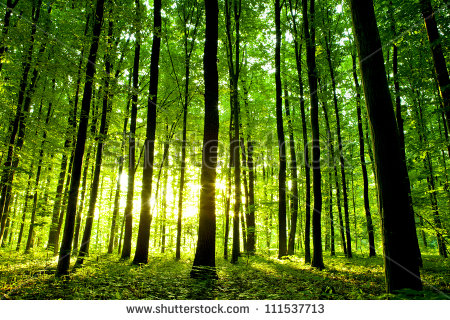 PRÍHOVOR HLAVNÉHO PREDSTAVENÉHODONA ÁNGELA FERNÁNDEZA ARTIMEHOJEDEN MISIONÁR SA VRACIA,ĎALŠÍ 34 ODCHÁDZAJÚZvolil som tento nejasný a tajomný názov, pretože chcem podať správu o jednom saleziánovi misionárovi, ktorý bol unesený a zostal v moci únoscov 18 mesiacov, a o ďalších 34 saleziánoch dona Bosca a dcérach Márie Pomocnice, ktorí takmer súčasne odišli do misií do rôznych častí sveta. Títo naši bratia a sestry stelesňujú odvahu a silu evanjelia.Od 11. novembra 1875 bolo 148 misijných výprav saleziánskej rodiny. Je to číslo, ktoré v nás vzbudzuje hlboký pocit vďačnosti.Silné a opravdivé „ďakujem“, ktoré som cítil kvôli udalosti, ktorá bola dojímavým vyjadrením vďaky a Božím darom. Večer 12. septembra sme dostali telefonát, ktorý nám oznamoval, že otec Thomas Uhzunnalil bol oslobodený a už letí do Ríma v lietadle Ománskeho sultanátu.Táto správa po 18 mesiacoch od únosu, po mesiacoch nádeje a úzkostí bola nádherným oznámením. Bežali sme znovu objať nášho brata saleziána Toma. Fyzicky bol veľmi slabý; stratil tridsať kíl a 38% telesnej hmoty, bol neistý pri chôdzi, pretože sa po celý čas nesmel hýbať, ale duchovne bol silný, vyrovnaný, jasnej mysle a plný pokoja a radosti. To všetko upriamilo moju myseľ na dobrotivosť Boha, ktorý je schopný premeniť to, čo je slabé a krehké, na hlas svojej prítomnosti a svojej sily.Otec Tom nám rozprával, že tých 18 mesiacov prežil vyrovnane a s pokojom, a každý večer ďakoval Bohu za deň, ktorý mu bol darovaný, aj keď nemohol odísť z miestnosti, kde bol tak uväznený, že nevidel ani svetlo. Zakaždým hovoril Bohu, že ak by zajtrajší deň bol posledným dňom jeho života, vyrovnaný by išiel v ústrety Jemu. Náš brat Tom sa každý deň modlil za svojich väzniteľov a za svoj život. Modlil sa za sestry Misionárky lásky Matky Terezy, ktoré boli zavraždené pred jeho očami. Modlil sa za svojich drahých, za saleziánsku rodinu a za mladých.„JA SÁM SOM BOL EUCHARISTICKOU OBETOU, MOJE TELO BOLO ŽIVOU OBETOU, MILOU BOHU.“Tento salezián rozpráva, že počas toho, ako bol unesený, zažil a našiel silu z „duchovného spoločenstva“: „Duchovne som slávil omšu každý deň, pričom som si spamäti spomínal čítania a časti liturgie, keďže som nemal ani liturgické texty ani spôsoby chleba a vína na slávenie eucharistickej obety.“ Ale v tej chvíli, v rukách tyranov, ktorí mohli ukončiť jeho pozemský život, „ja sám som bol eucharistickou obetou, moje telo bolo živou obetou milou Bohu“, ako poznamenáva.Uvažoval s vyrovnanosťou a modlil sa. Modlil sa a uvažoval s radosťou a pokojom, pričom ovládal svoje myšlienky, aby neboli zatemňované nepokojom a zmätkom.Tak sa vrátil medzi nás plný pokoja a vyrovnanosti. Pochopiteľne, táto bolestná skúsenosť mu pomohla veľmi vyrásť vo vnútornom živote. Teraz si nerobí nároky na nič. Neočakáva žiadne uznanie. Chce iba pokračovať v službe a v pokojnej práci.Hovorí nám jednoducho o svojej situácii misionára. Bol v Jemene ako misionár a počas 18 mesiacov väznenia sa naďalej sa cítil byť misionárom, viac ako kedykoľvek predtým, aj keď nemohol „robiť nič“, ale bol „všetkým“, pretože každý deň odovzdával seba samého, s absolútnou priezračnosťou.Veľké a hrdinské misionárske odhodlanie CirkviV tých istých dňoch, keď otec Tom dostával v Ríme prvú liečebnú starostlivosť, ďalších 21 saleziánov a 13 dcér Márie Pomocnice dostávalo na cestu misijný kríž.Všetci so srdcom pripraveným slúžiť tam, kde je najpálčivejšia potreba. Zanechávajú známy svet, lámu okruh priateľstiev a rodinných citov, aby objali život iného národa, inú citlivosť, iné jazyky a iné tváre.Jestvuje most viery a odvahy medzi otcom Tomom a novými misionármi. Posolstvo nášho brata Toma novým misionárom je posolstvo darovaného života.Ako potvrdzuje pápež František: „Misionárske odhodlanie neznamená uskutočňovať prozelytizmus, lebo ako mi hovorila jedna rehoľná sestra, moslimské ženy chodia k nim, pretože vedia, že rehoľné sestry sú skúsené ošetrovateľky, ktoré dobre ošetrujú a nerobia katechézu, aby ich obrátili! Svedectvo. Potom tomu, kto chce, dávajú katechézu. Ale ‚svedectvo‛: to je veľké a hrdinské misionárske odhodlanie Cirkvi.”Spomínam si na príbeh jednej rehoľnej sestry, ktorá práve pozorne ošetrovala odporné rany istého malomocného. Svoju prácu vykonávala s úsmevom a pritom debatovala s tým chorým, ako keby to bola tá najprirodzenejšia vec a svete.V istej chvíli sa toho chorého spýtala: „Ty veríš v Boha?“Úbohý muž sa na ňu dlho zadíval a potom odvetil: „Áno, teraz verím v Boha.“Prijímam za svoje pápežovo posolstvo: „Ohlasovať Ježiša Krista vlastným životom! Ja sa obraciam na mladých: uvažuj nad tým, čo chceš ty urobiť so svojím životom. Je tu čas uvažovať a pýtať sa Pána, aby ti dal počuť svoju vôľu. Ale prosím, nevylučuj túto možnosť stať sa misionárom, ktorý by prinášal lásku, ľudskosť a vieru do iných krajín. Nie preto, aby si robil prozelytizmus: nie. To robia tí, čo hľadajú niečo iné. Viera sa ohlasuje najskôr svedectvom a až potom slovami. Pomaly.“To mi povedali septembrové fakty vo svojej realite, plnej života. Misionári dávajú svoj život absolútnym a radikálnym spôsobom. Nikto ich nevolá „hrdinami“, ale ich svedectvo burcuje naše srdcia.(Podľa Il Bollettino Salesiano, november 2017)PRÍHOVOR HLAVNÉHO PREDSTAVENÉHODONA ÁNGELA FERNÁNDEZA ARTIMEHOVIANOCE PODĽA DONA BOSCAPo celom svete som videl saleziánov, ktorí bránia deti a mladých pred mnohými Herodesmi našich dní. A ktorí neprestávajú snívať, pričom ich – ako dona Bosca – vedú anjeli.Také divadlo milí Turínčania žijúci v roku 1842 nikdy nevideli. V elegantných uliciach centra mesta skupinka chlapcov spievala vianočnú pesničku a dirigoval ich kňaz! Hudba bola trochu prostá, ale tí chlapci ju spievali tak vrúcne, až to dojímalo.Don Bosco nemal miesto, kde by mal s chlapcami nácvik spevu a tak nacvičovali na uliciach. Na uliciach, ktoré tí chlapci dobre poznali. Aj tá pieseň bola napísaná na parapetnej doske jedného okna.Tí chlapci prežívali Vianoce tak, že kráčali – ako Ježišovi rodičia, ktorí sa museli vydať na cestu a z Nazareta prejsť do Betlehema. A tam zakúsili, čo znamená byť v cudzej zemi: pre nich nebolo miesta v hostinci. Domy tých ľudí boli pre nich zatvorené.Mária a Jozef majú rovnaký osud ako mnohí utečenci a zahraniční robotníci, ktorí hľadajú nejaké bývanie a sú odmietaní – dnes rovnako ako pred dvetisíc rokmi. Aj chlapci dona Bosca hľadali miesto, ktoré by ich chránilo, aby mohli rásť ďaleko od nebezpečenstiev. Don Bosco ho hľadal spolu s nimi a nasadil svoj život, aby ho našiel.Na svojich vizitáciách saleziánov po svete som stretol veľmi mnoho detí a mladých, ktorí nachádzajú domov a ochranu v náručí a v láske synov dona Bosca. A po celom svete som videl chlapcov a dievčatá, ako boli šťastní a spoločne spievali.Ježiš sa narodil v maštali. Ľudia ho neprijali, pokorné zvieratá sa s ním podelili o svoj úkryt. Don Bosco začal v špinavej a schátralej kôlni. Maštaľ sa Ježišovým narodením naplnila teplým a nežným svetlom, a všetko, čo bolo úbohé a podceňované, stalo sa vzácnym. A jasle pre zvieratá sa stali trónom Najvyššieho.Úbohá Pinardiho kôlňa by bola hocikoho odradila. Don Giovanni Battista Francesia dosvedčil toto: „Keď don Bosco prvýkrát navštívil to miesto, ktoré malo slúžiť pre jeho oratórium, musel dávať pozor, aby si nerozbil hlavu, pretože na jednej strane bola vysoká len o čosi viac ako meter; dlážkou bola holá zem a keď pršalo, voda prenikala zo všetkých strán. Don Bosco počul, ako mu medzi nohami behajú potkany a nad hlavou mu lietajú netopiere.“Ale pre dona Bosca to bolo to najkrajšie miesto na svete: „Bez meškania som utekal za svojimi mladíkmi; zhromaždil som ich okolo seba a začal som hlasno kričať: — Odvahu, moji synovia, máme oratórium stabilnejšie ako doteraz. Budeme mať kostol, sakristiu, miestnosti pre školu, miesto na oddych. V nedeľu, v nedeľu pôjdeme do nového oratória, ktoré je tamto v Pinardiho dome. — A ukázal im to miesto. Jeho slová boli prijaté s obrovským nadšením. Niektorí začali od radosti pobehovať alebo skákať, niektorí zostali ako prikovaní, niektorí kričali, ba odvážim sa povedať, vrieskali či výskali“ (ŽP, 168).Pretože Ján Bosco sníval. Anjel Vianoc sa v Matúšovom evanjeliu ukazuje odlišným spôsobom. Nie je tam žiara, ktorá by obklopovala narodenie. Anjel sa zjavuje Jozefovi vo sne. A prikazuje mu v Božom mene, aby sa postaral o toto Dieťa. Anjel sa mu ešte zjaví vo sne niekoľkokrát. A Jozef urobí presne to, čo mu povie, až kým Máriin syn nedosiahne vek, keď už nikto nebude môcť zaútočiť na jeho život.Don Bosco je v snoch vyzvaný, aby sa staral o chlapcov a o mladíkov, pomáhal im rásť s láskou a dobrotou, aby zabezpečil, že ich už žiaden Herodes zákerne neohrozí. Po celom svete som videl saleziánov, ktorí bránia deti a mladých pred mnohými Herodesmi našich dní. A ktorí neprestávajú snívať, pričom ich – ako dona Bosca – vedú anjeli.„Robte ako pastieri“Moje vianočné želanie teraz nechám ukončiť samotného dona Bosca. V slovku na dobrú noc v predvečer začiatku predvianočnej novény v oratóriu povedal: „Zajtra začne novéna pred svätými sviatkami Vianoc. V týchto dňoch vám radím dve veci. Často si pripomínajte malého Ježiška, lásku, ktorú vám prináša a dôkazy jeho lásky, ktoré vám dal – až po smrť za vás. Keď ráno budete vstávať – ihneď na zaznenie zvonca –, keď pocítite chlad, spomeňte si na malého Ježiška, ktorý sa na slame triasol od zimy. Počas dňa sa povzbudzujte z lásky k Ježišovi dobre sa učiť, dobre robiť svoju prácu, byť pozornými v škole. Nezabúdajte, že Ježiš rástol v múdrosti, vo veku a v milosti pred Bohom i pred ľuďmi. A predovšetkým z lásky k Ježišovi chráňte sa upadnúť do akéhokoľvek previnenia, ktoré ho môže odpudiť. Robte ako Betlehemskí pastieri: často ho navštevujte. My závidíme pastierom, že išli do Betlehemskej kôlne, že ho uvideli krátko po narodení, že mu pobozkali rúčku, že mu dali svoje dary. Hovoríme: aké mali šťastie tí pastieri! A predsa nemáme čo závidieť, pretože ich šťastie je aj naším šťastím. Sám Ježiš, ktorého navštívili pastieri v jeho chatrči, je tu vo svätostánku. Jediný rozdiel je v tom, že pastieri ho videli telesnými očami, my ho vidíme iba vierou, a nejestvuje preň milšia vec, ktorú mu môžeme urobiť, ako ho často navštevovať. A ako ho navštevovať? V prvom rade častým prijímaním. Ďalším spôsobom je ísť občas počas dňa do kostola, hoci aj na minútku.“Všade, kde je nejaké saleziánske dielo, videl som malé i veľké kostoly, ale všetky mali obraz Márie s malým Ježiškom na rukách. Presne ako v Betleheme pred dvetisíc rokmi.(Podľa Il Bollettino Salesiano, december 2017)